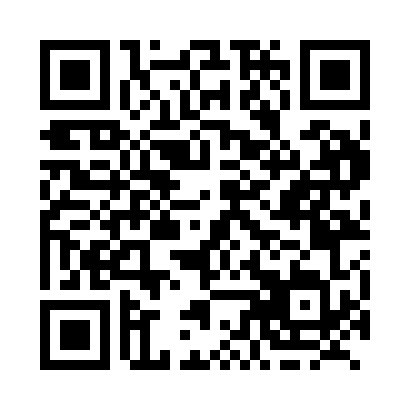 Prayer times for Angliers, Quebec, CanadaWed 1 May 2024 - Fri 31 May 2024High Latitude Method: Angle Based RulePrayer Calculation Method: Islamic Society of North AmericaAsar Calculation Method: HanafiPrayer times provided by https://www.salahtimes.comDateDayFajrSunriseDhuhrAsrMaghribIsha1Wed4:175:591:146:178:3010:122Thu4:155:571:146:188:3110:143Fri4:135:561:146:198:3210:164Sat4:115:541:146:208:3410:185Sun4:085:531:146:208:3510:206Mon4:065:511:146:218:3710:227Tue4:045:501:136:228:3810:248Wed4:025:481:136:238:3910:269Thu4:005:471:136:248:4110:2810Fri3:585:451:136:248:4210:3011Sat3:565:441:136:258:4310:3212Sun3:535:431:136:268:4410:3413Mon3:515:411:136:278:4610:3614Tue3:495:401:136:288:4710:3815Wed3:475:391:136:288:4810:4016Thu3:455:381:136:298:5010:4317Fri3:435:371:136:308:5110:4518Sat3:415:351:136:308:5210:4719Sun3:395:341:136:318:5310:4920Mon3:385:331:146:328:5410:5121Tue3:365:321:146:338:5610:5322Wed3:345:311:146:338:5710:5523Thu3:325:301:146:348:5810:5624Fri3:305:291:146:358:5910:5825Sat3:295:281:146:359:0011:0026Sun3:275:281:146:369:0111:0227Mon3:255:271:146:379:0211:0428Tue3:245:261:146:379:0311:0629Wed3:225:251:146:389:0411:0830Thu3:215:241:156:389:0511:0931Fri3:195:241:156:399:0611:11